Праздничные Новогодние туры в Санкт-ПетербургСборные туры для индивидуальных туристовТур «Встреча Нового года в Северной столице всей семьей»              3 дня/2 ночи (31.12.2021-02.01.2022)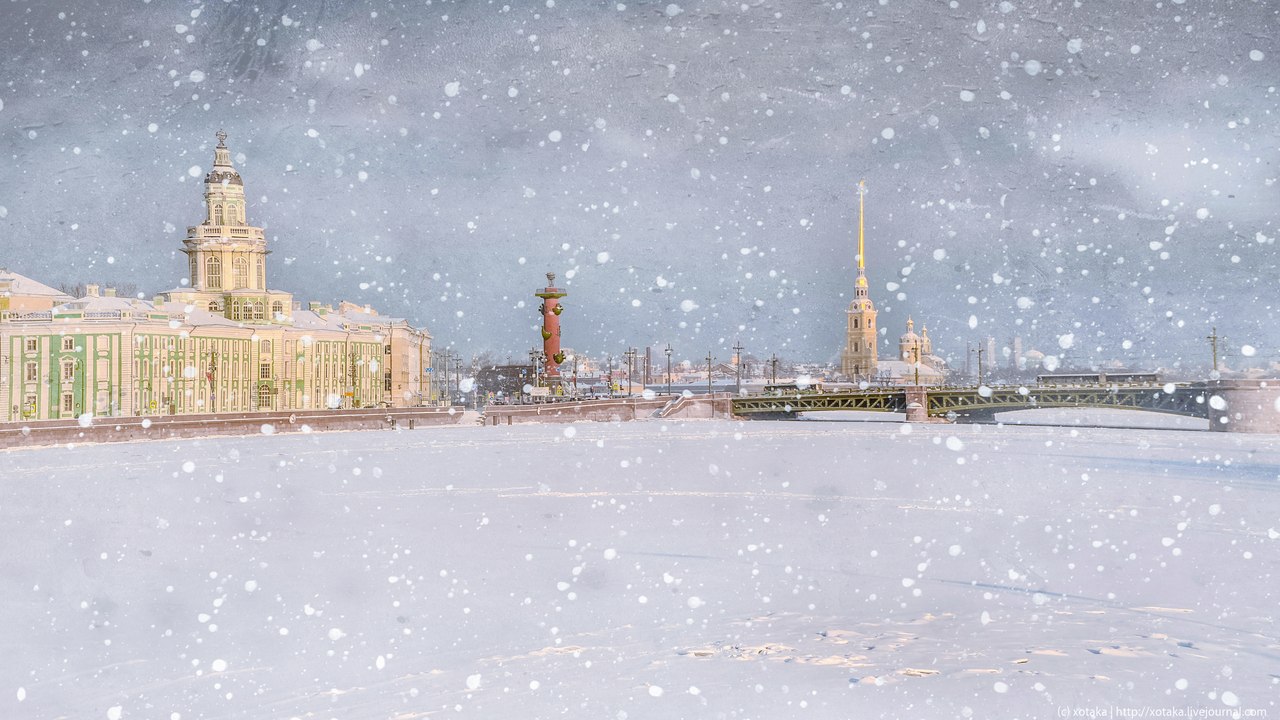 31.12.2021. Самостоятельный заезд в гостиницу (индивидуальный трансфер вокзал/аэропорт - гостиница - за доп. плату). Гарантированное размещение в 14:00, вещи можно оставить в камере хранения гостиницы. Встреча с гидом в холле гостиницы на 1-м этаже в 12:00, выезд на автобусе из гостиницы на программу. Обзорная автобусная экскурсия по городу "В Петербург приходит Новый год! ". Вы полюбуетесь городом на Неве во всём блеске его праздничного зимнего убранства в преддверии волшебной новогодней ночи! Вы проедете по Невскому проспекту, побываете на главных площадях города, полюбуетесь блистательным ожерельем дворцов, мостов, набережных… И окажетесь в самом сердце города – Петропавловской крепости. Это «начало начал», с Заячьего острова начинался «Санкт-Питербурх». Экскурсия по территории крепости, Петропавловскому собору и Тюрьме Трубецкого бастиона.01.01.2022. Поздний завтрак в гостинице. 13.00 – время начала экскурсионной программы, встреча с гидом в холле гостиницы на первом этаже. Автобусная экскурсия «Зимние праздники прошлых эпох». Вы узнаете, как складывались традиции празднования Нового года и Рождества в Санкт-Петербурге, откуда к нам пришла новогодняя и рождественская елки, побываете в местах, где в старину проходили народные гуляния. Экскурсия в театр- макет «Петровская Акватория», во время которой Вы совершите новогоднее путешествие во времени, узнаете, почему в России Новый год празднуют именно 1 Января, кто был главным участником новогоднего торжества в России, как проходили маскарады, какие традиции празднования Нового года дошли до наших дней. Музей-макет "Петровская Акватория" - грандиозный исторический макет, реконструирующий наиболее значимые достопримечательности Петербурга и его пригородов, связанные с историей создания города и российского флота. Здесь по гравюрам, материалам архивов воссозданы старинные усадьбы, парки, дворцы, многих из которых сегодня уже нет на карте современного мегаполиса... Главная особенность макета - настоящее водное пространство - оно символизирует акваторию Невы и Финского залива, где по воде ходят макеты кораблей петровской эпохи.Окончание программы в центре города. Свободное время.02.01.2022 Завтрак. Освобождение номера (Номер до 12-00, вещи можно оставить в камере хранения). Встреча с гидом в холле гостиницы на 1-м этаже. Загородная экскурсия "Зимняя сказка Петергофа" с посещением Большого петергофского дворца. Петергоф - любимое детище Петра Великого, резиденция императора, известная своими фонтанами, зимой приобретает особое магическое, волшебное очарование... В Петергоф Вы проедете по старинной Петергофской дороге, протянувшейся вдоль южного берега Финского залива и соединившей Санкт-Петербург с загородными императорскими резиденциями.Экскурсия в Большой дворец, во время которой Вас ожидает увлекательное путешествие в прошлую эпоху, Вы перенесетесь в мир праздников, приёмов, балов, маскарадов... Вы познакомитесь с интереснейшим памятником дворцовой архитектуры, наполненным предметами декоративно-прикладного искусства, великолепной мебелью, превосходными произведениями скульптуры и живописи.Возвращение в Санкт-Петербург. Окончание в центре города. Самостоятельный отъезд.Стоимость в рублях на 1 человека, взрослого, гражданина РФ при размещении в 2-м номере и заезде в любой день.
При размещении 3-им в номере на раскладушке взрослому и школьнику предоставляется скидка 10 % от стоимости пакета, для детей школьного и дошкольного возраста предоставляются дополнительные скидки (указаны в рублях):ПЕНСИОНЕРАМ СКИДКА 200 РУБЛ.В стоимость входит:1/  Две ночи в двухместном номере ,включая завтрак после ночлега2/  Музеи с экскурсионным обслуживанием + входные билеты.        -  Петропавловская крепость ( Петропавловский собор) – входной билет и экскурсия .        - Петровская акватория –  входной билет и экскурсия.         -- Петергоф (Большой дворец) – входной билет и экскурсия.3/  Автобусные экскурсии каждый день по программе  4/ Работа экскурсовода каждый день ( по программе)  Доплата за встречу в аэропорту (1-4 чел), встречаем в зале прибытия, на табличке будет фамилии туристов -1500 руб.Доплата за проводы в аэропорт (1-4 чел) =1350 руб.Доплата за встречу на ж/д (1-4 чел), встречаем в зале прибытия, на табличке будет фамилии туристов =600 руб.Место проживания3д / 2н31.12.21 по 02.01.22Доплата за 1-м (SNGL)/ (2 ночи)Москва 4****2-м стандартплощадь Александра Невского, д. 2завтрак «шведский стол»81752430А Отель Фонтанка 3***2-м стандарт
завтрак «шведский стол»80402430Октябрьская 4**** (гл. корпус)2-м стандартзавтрак «шведский стол»100653435Октябрьская 4**** (гл. корпус)2-м Комфортзавтрак «шведский стол»107403900Catherine Art Hotel 4****2-м стандартзавтрак «шведский стол»100653435Catherine Art Hotel 4****2-м Комфортзавтрак «шведский стол»107403900Стоимость только экскурсионной программы без проживания4664Стоимость только экскурсионной программы без проживания3д / 2нДошкольник-1000ШкольникДо 15 лет включительно-800Школьник от 16 лет и студент 
(при наличии  ученического и студенческого билета при входе в музей)-400